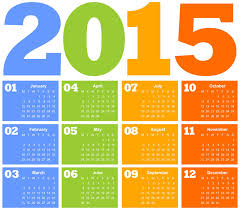 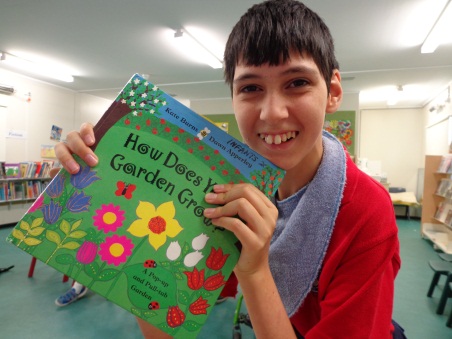 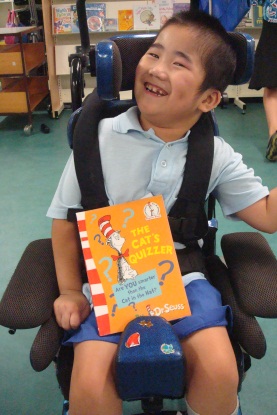 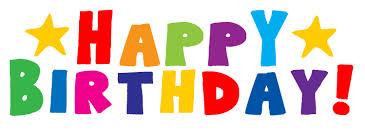 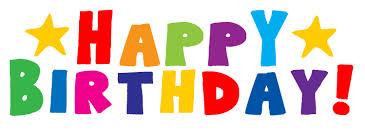 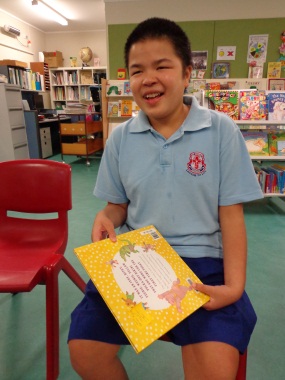 Congratulations to our award recipients at our most recent assembly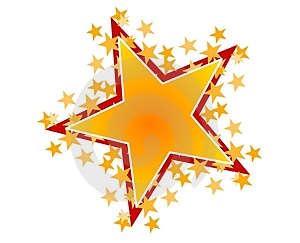 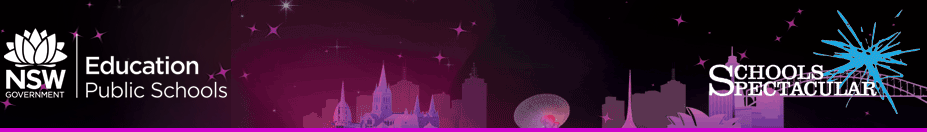 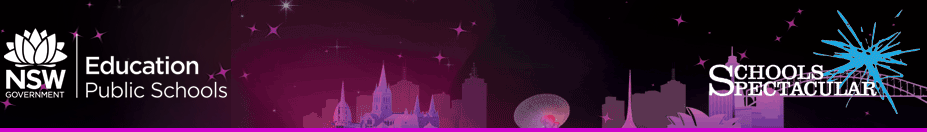 	Deadly       activities Science Week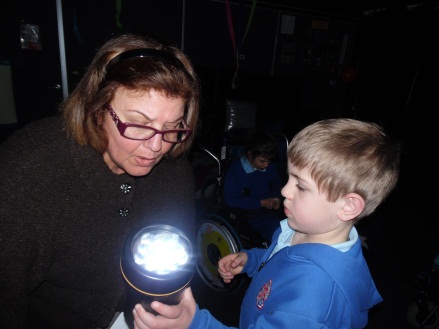 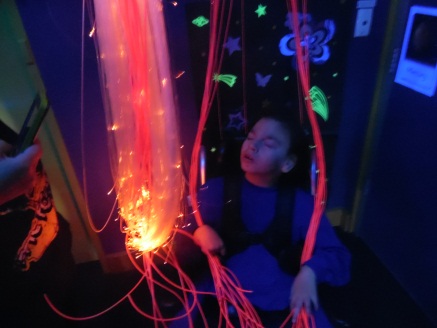 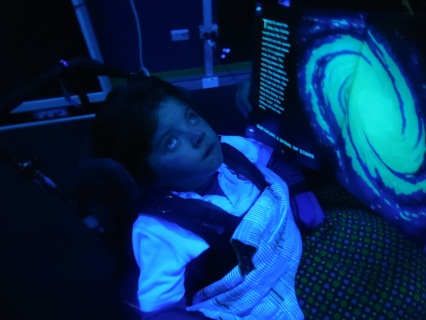 Literacy & Numeracy WeekThis week we celebrated Literacy & Numeracy Week. Each class shared an activity each afternoon, from sensory stories to numeracy games such as ‘snakes & ladders’. Students enjoyed listening and engaging in these activities. 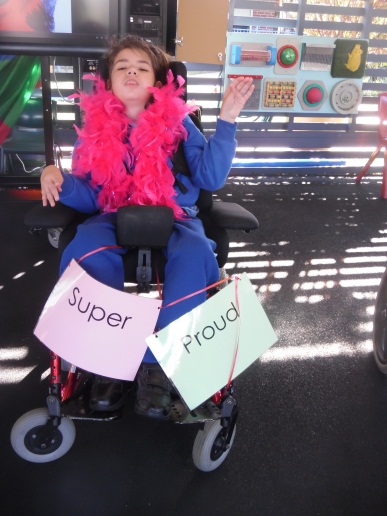 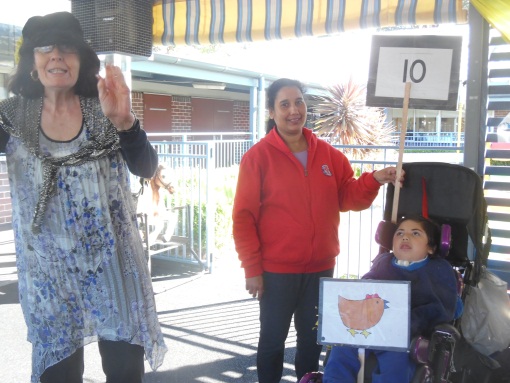 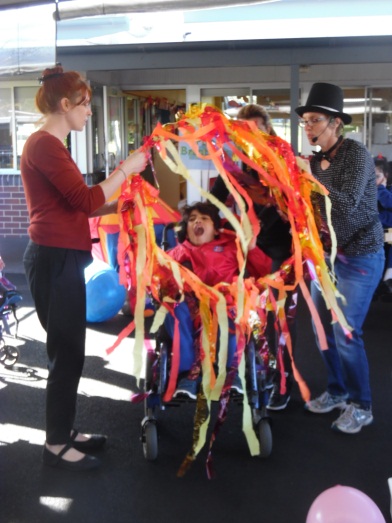 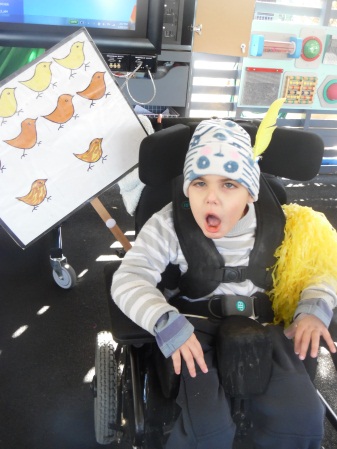 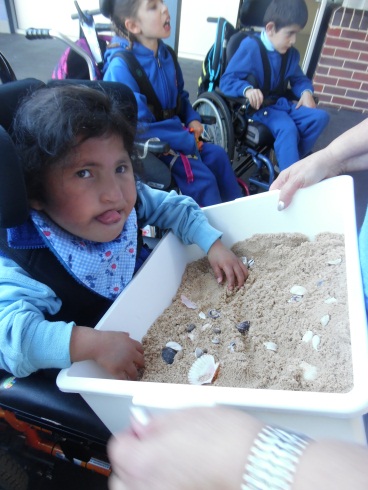 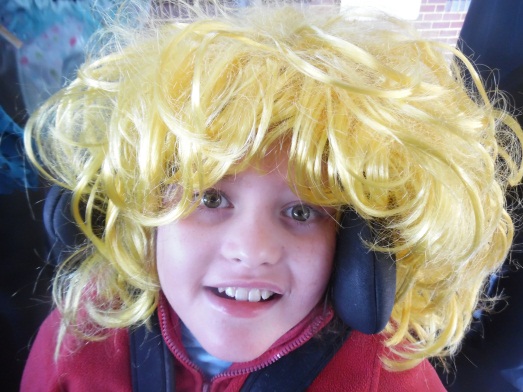 